NONA REUNIÃO ORDINÁRIA DA 		OEA/Ser.W/XIII.6.9COMISSÃO INTERAMERICANA DE EDUCAÇÃO		CIDI/CIE/doc. 12/21 18 e 19 de novembro de 2021		11 novembro 2021 Washington, D.C., Estados Unidos da América		Original: espanholVIRTUALRESUMO EXECUTIVORumo a uma cultura de acessibilidade digital: experiências e desafios educacionais em um período pandêmico para pessoas com deficiência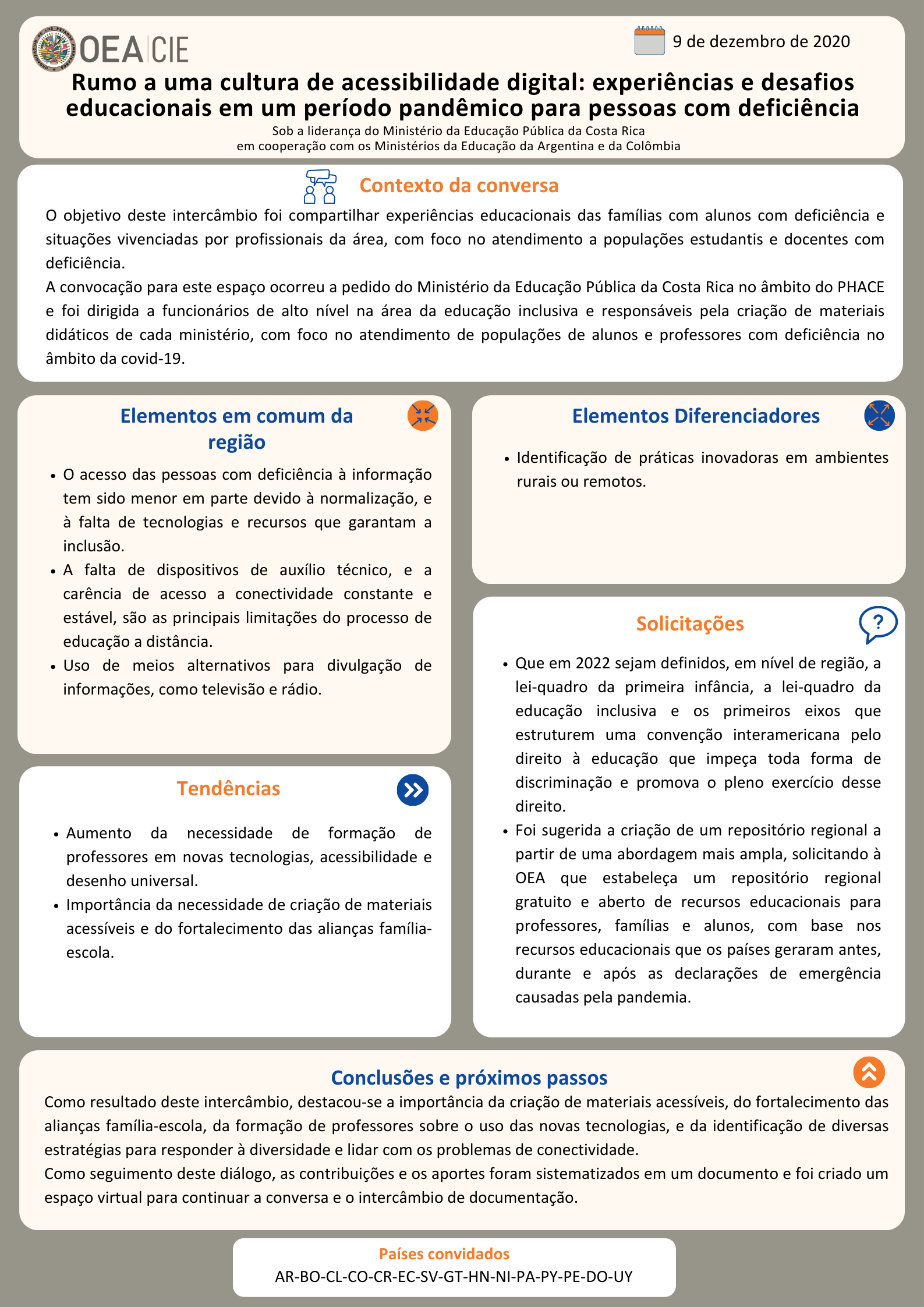 